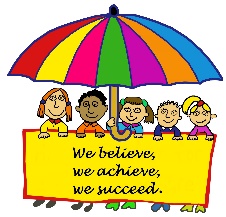 Year 5 Term Autumn Term 1 OverviewWeek 1Week 2Week 3Week 4Week 5Week 6Week 7Words with endings that sound like/shuhs/ spelt with–ciousWords with endings that sound like/shuhs/ spelt with–tious or -iousWords with the short vowel sound /i/ spelt with yWords with the long vowel sound /i/ spelt with yHomophones & near homophonesHomophones & near homophonesReview Weekvicious gracious spacious malicious precious conscious delicious suspicious atrociousferociousambitious cautious fictitious infectious nutritious contentious superstitious pretentious anxiousobnoxioussymbol mystery lyrics oxygen symptom physical system typical crystalrhythmapply supply identify occupy multiply rhyme cycle python hygienehyphenpast passed proceed precede aisle isle aloud allowed affecteffectfarther father guessed guest heard herdled leadmourning    morningAssess & Review